Position description approved by:Deputy Chief Executive, People and CapabilityDate: ……/……/……Group PurposeThe People and Capability group is responsible for providing corporate services that provide capability to MSD, shared services for Oranga Tamariki, hosted sector services and support for implementation of the MSD strategic change programme - Te Pae Tawhiti.Group FunctionsThe People business unit ensures that the Ministry has the organisation, people and capabilities required to deliver on the Government’s outcomes and priorities.  The business unit provides advice and support to the Chief Executive and the Leadership Team to ensure that there is a people strategy that meets MSD’s future needs and it is implemented and properly integrated into all business strategies and plans.The People business unit is responsible for the design and delivery of people related policies, operational processes and associated systems and services aimed at ensuring that managers have access to the best possible information, advice, support and systems to recruit, lead, retain, develop, manage and pay their people.The People business unit includes the following functional areas:People Strategy DevelopmentPeople, Culture and InclusionLearning and CapabilityOperations (including Payroll)Business PartnershipEmployee Relations.Position PurposeThe Senior HR Advisor is an experienced HR professional within the HR Business Advisory team providing informed and value-added HR and employment relations advice and guidance to the wider HR group and the Ministry’s managers covering the organisation’s HR systems, processes and people practices.  The role will generally have an advisory focus and through providing coaching and a strong client focus will enable managers to increase their capability in managing their people issues and in accessing and utilising the Ministry’s HR systems and self-service channels.The Senior HR Advisor will:Develop and provide high quality advice and informed analysis on the more complex and challenging HR and employment relations issues without the need for guidance from othersWork collaboratively with all HR groups to provide HR expertise and support to HR Business Advisory team members and to line managersDevelop an understanding of the Ministry’s human resources and workforce issues and how these are impacted and influenced by the Ministry’s People Strategy within the context of the wider role of Government, other Social sector agencies and the wider State sectorSupport programmes of HR initiatives including the implementation and delivery of new and revised HR systems, policies and frameworks across the Ministry.Working RelationshipsInternal:Director HR OperationsManagers and team members across HR Human Resources Leadership Team Human Resources Business Partner teamsPeople, Culture and Inclusion groupDCE OfficesManagers and staff in the business groupsInternal specialist service providers (e.g. Legal Services, Finance, Communications).External:Central agencies – e.g. State Services Commission, CASSHR leaders and specialists in other government and State sector agenciesExternal HR and management consultantsPublic Service Association and other unions’ officialsKey AccountabilitiesHuman Resource Strategy and Policy SupportSupport the development and on-going review of the Ministry’s HR policies and processes in response to the changing environment and contribute ideas for improving HR processes and systemsContribute to the development and lead the rollout within the HR Business Advisory team of operational HR policies and processes to facilitate delivery of strategies and initiativesActively promote, support and seek feedback on HR strategies, initiatives and programmes to help inform the formulation processesContribute to discussion and debate on strategic HR and workplace issues for the MinistryHR Advice and SupportProvide informed advice to HR and line management on the interpretation and application of the Ministry’s HR  and ER policies and practicesSupport the HRBP teams by assisting with change management activities and the delivery and implementation of HR initiatives and work programmes into the businessAdvise and support the HR Business Advisory team’s role in the Ministry’s key cyclical  HR processes including performance management and remuneration reviewsProvide HR training, coaching and guidance to line managers, especially to new managersMaintain oversight of the position management functions and support the Ministry’s job evaluation processesProvide coaching and mentoring to up-skill and develop other HR Business Advisory team members.Research and AnalysisAnalyse, interpret and present information collected through various data-gathering exercises related to areas of the on-going work programmePrepare informed advice and reports on HR operational / project initiatives based on sound analysis and insights.Project and Change ManagementDefine, plan and take responsibility for specific projects within designated work area Undertake and support other project, continuous improvement and change management activities as required.Relationship Management and CommunicationEstablish and manage collaborative relationships at all levels of the MinistryEnsure that key stakeholders are proactively involved and kept up to date with key initiativesEstablish and maintain strong working relationships and open communication lines within other HR teams to ensure effective sharing and flow of informationDevelop internal and external networks to ensure that proper   consultation takes place and that initiatives are relevant, practical and  well understood by those responsible for implementationEnsure that communications are timely, easily understood and meet the needs of the audience.Māori and Pacific responsivenessIntegrate Te Pae Tawhiti, Te Pae Tata and the Pacific Prosperity strategies into work programmesChampion a Te Ao Māori perspective by ensuring its inclusion in all design workTechnical/Professional Knowledge and ExperienceA relevant tertiary qualification or equivalentBroad Human Resources management experience including knowledge of current best practiceDemonstrated ability to see the “big picture” and understand the strategic context of projects / policy issues and how these operate in the real worldExperience with implementing effective HR and ER policies, initiatives and programmesProven ability to write to a high standard (clear, accurate, concise, appropriate to audience)Experience in and a strong understanding of the collection, interpretation and uses of HR information and the ability to convey this to a variety of audiencesAdvanced computer skills including standard spread sheeting, word processing, database and statistical packagesProven project/change management skills and experience, ideally with some in the public service arena.Attributes/Success FactorsStrong analytical and problem solving skills – clarity of thinking, defines problems well, gathers all necessary information and produces thorough, objective and sound adviceExcellent communication skills – particularly oral and written - able to clearly express views in a variety of fora, convey complex information, persuasively present ideas and business cases to gain support for proposals, plans or decisionsStrong ability to develop/articulate logical arguments – based on fact, information is sourced from a variety of sources, and argument is backed by sound evidenceExcellent relationship management skills – able to establish, build and maintain effective working relationships, including the capacity to work with and coordinate team effort to achieve outcomesDemonstrated ability to work effectively both independently and as a member of a small teamExcellent organisational and time management skills - can work on a number of different tasks – often under pressure; able to plan and organise work to meet competing deadlines, and solve problems in an environment of changeConsistently demonstrates sound judgement and is pragmatic, adaptable, open-minded, reflective and forward thinking, and continuously seeks opportunities for different and innovative approaches to workClient focused – gives high priority to anticipating need and ensuring client satisfactionWelcomes and values diversity and contributes to an inclusive working environment where differences are acknowledged and respected.Welcomes and values diversity, and contributes to an inclusive working environment where differences are acknowledged and respectedOther RequirementsWilling to travel to fulfil job requirements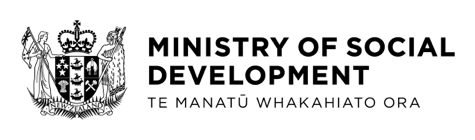 Position:Senior Human Resources AdvisorSenior Human Resources AdvisorSenior Human Resources AdvisorSenior Human Resources AdvisorChildren’s Worker:No No No No Location:National Office National Office National Office National Office Business UnitPeople People People People Group:People and CapabilityPeople and CapabilityPeople and CapabilityPeople and CapabilityReporting to:Team Leader – HR AdvisoryTeam Leader – HR AdvisoryTeam Leader – HR AdvisoryTeam Leader – HR AdvisoryIssue date:October 2019October 2019October 2019October 2019Delegated authority:Nil Nil Nil Nil Staff responsibility:Nil Nil Nil Nil Our PurposeOur PurposeOur PurposeOur PurposeOur PurposeManaaki tangata, Manaaki whānau
We help New Zealanders to be safe, strong and independentManaaki tangata, Manaaki whānau
We help New Zealanders to be safe, strong and independentManaaki tangata, Manaaki whānau
We help New Zealanders to be safe, strong and independentManaaki tangata, Manaaki whānau
We help New Zealanders to be safe, strong and independentManaaki tangata, Manaaki whānau
We help New Zealanders to be safe, strong and independentOur Commitment to MāoriOur Commitment to MāoriOur Commitment to MāoriOur Commitment to MāoriOur Commitment to MāoriAs a Te Tiriti o Waitangi partner to we are committed to supporting and enabling Māori, whānau, hapū, Iwi and communities to realise their own potential and aspirations.As a Te Tiriti o Waitangi partner to we are committed to supporting and enabling Māori, whānau, hapū, Iwi and communities to realise their own potential and aspirations.As a Te Tiriti o Waitangi partner to we are committed to supporting and enabling Māori, whānau, hapū, Iwi and communities to realise their own potential and aspirations.As a Te Tiriti o Waitangi partner to we are committed to supporting and enabling Māori, whānau, hapū, Iwi and communities to realise their own potential and aspirations.As a Te Tiriti o Waitangi partner to we are committed to supporting and enabling Māori, whānau, hapū, Iwi and communities to realise their own potential and aspirations.The outcomes we want to achieveThe outcomes we want to achieveThe outcomes we want to achieveThe outcomes we want to achieveThe outcomes we want to achieveNew Zealanders get the support they requireNew Zealanders get the support they requireNew Zealanders are resilient and live in inclusive and supportive communitiesNew Zealanders are resilient and live in inclusive and supportive communitiesNew Zealanders participate positively in society and reach their potentialWe carry out a broad range of responsibilities and functions includingWe carry out a broad range of responsibilities and functions includingWe carry out a broad range of responsibilities and functions includingWe carry out a broad range of responsibilities and functions includingWe carry out a broad range of responsibilities and functions includingEmployment, income support and superannuationCommunity partnerships, programmes 
and campaigns Advocacy for seniors, disabled people 
and youth Employment, income support and superannuationCommunity partnerships, programmes 
and campaigns Advocacy for seniors, disabled people 
and youth Employment, income support and superannuationCommunity partnerships, programmes 
and campaigns Advocacy for seniors, disabled people 
and youth Public housing assistance and emergency housing Resolving claims of abuse and neglect in 
state care Student allowances and loansPublic housing assistance and emergency housing Resolving claims of abuse and neglect in 
state care Student allowances and loansOur strategic directionOur strategic directionOur strategic directionOur strategic directionMana manaaki
A positive experience 
every timeKotahitanga
Partnering for greater impactKotahitanga
Partnering for greater impactKia takatū tātou
Supporting long-term social and economic development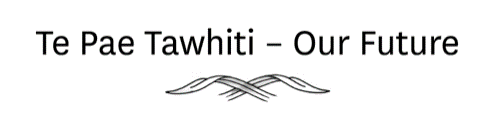 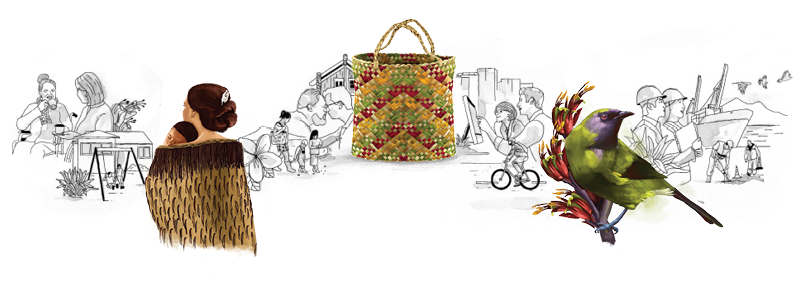 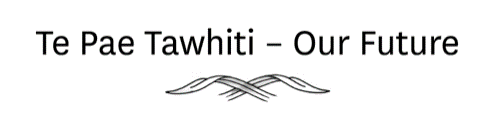 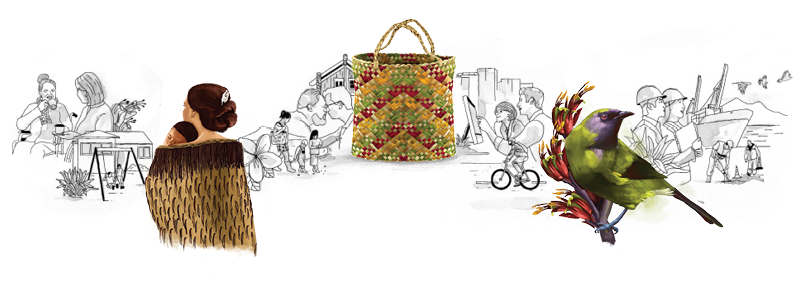 He Whakataukī*He Whakataukī*He Whakataukī*He Whakataukī*Unuhia te rito o te harakeke
Kei hea te kōmako e kō?
Whakatairangitia, rere ki uta, rere ki tai;
Ui mai ki ahau,
He aha te mea nui o te ao?
Māku e kī atu,
He tangata, he tangata, he tangata*Unuhia te rito o te harakeke
Kei hea te kōmako e kō?
Whakatairangitia, rere ki uta, rere ki tai;
Ui mai ki ahau,
He aha te mea nui o te ao?
Māku e kī atu,
He tangata, he tangata, he tangata*If you remove the central shoot of the flaxbush
Where will the bellbird find rest?
Will it fly inland, fly out to sea, or fly aimlessly;
If you were to ask me,
What is the most important thing in the world?
I will tell you,
It is people, it is people, it is peopleIf you remove the central shoot of the flaxbush
Where will the bellbird find rest?
Will it fly inland, fly out to sea, or fly aimlessly;
If you were to ask me,
What is the most important thing in the world?
I will tell you,
It is people, it is people, it is people*We would like to acknowledge Te Rūnanga Nui o Te Aupōuri Trust for their permission to use this whakataukī*We would like to acknowledge Te Rūnanga Nui o Te Aupōuri Trust for their permission to use this whakataukī*We would like to acknowledge Te Rūnanga Nui o Te Aupōuri Trust for their permission to use this whakataukī*We would like to acknowledge Te Rūnanga Nui o Te Aupōuri Trust for their permission to use this whakataukī